                                              May/June 2019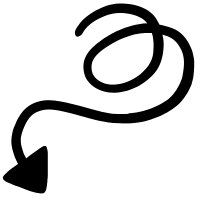 If you’d like to send in a donation for staff appreciation week, please send it to school in an envelope marked, “STAFF APPRECIATION DONATION.”  THANK YOU IN ADVANCE!If you’d like to send in a donation for staff appreciation week, please send it to school in an envelope marked, “STAFF APPRECIATION DONATION.”  THANK YOU IN ADVANCE!If you’d like to send in a donation for staff appreciation week, please send it to school in an envelope marked, “STAFF APPRECIATION DONATION.”  THANK YOU IN ADVANCE!If you’d like to send in a donation for staff appreciation week, please send it to school in an envelope marked, “STAFF APPRECIATION DONATION.”  THANK YOU IN ADVANCE!If you’d like to send in a donation for staff appreciation week, please send it to school in an envelope marked, “STAFF APPRECIATION DONATION.”  THANK YOU IN ADVANCE!If you’d like to send in a donation for staff appreciation week, please send it to school in an envelope marked, “STAFF APPRECIATION DONATION.”  THANK YOU IN ADVANCE!If you’d like to send in a donation for staff appreciation week, please send it to school in an envelope marked, “STAFF APPRECIATION DONATION.”  THANK YOU IN ADVANCE!SunMondayTuesdayWednesdayThursdayFridaySat1                                      Day 62                 Day 13                Day 24Kindergarten Orientation—Highland 9:30am56                Day 37                Day 48              Day 59              Day 610            Day 111STAFF APPRECIATION WEEK  STAFF APPRECIATION WEEK  Highland Plant SaleHighland/Fritz Plant SaleHighland K-KidsPTO Mtg, 6:30 HighlandFritz Plant SaleGr 4 Nature’s Classroom Parent Presentation 6:30pm—Fritz Fritz Plant Sale1213                          Day 214                 Day 315              Day 4Spring Music Recital-Fritz16              Day 5Student 2-HourEarly Release17              Day 6181920             Day 121             Day 222             Day 323            Day 424             Day 525Gr 6 Parent Orientation--Moran Incoming Kindergarten Curriculum Night—Highland Gr 3 Recorder Concert--Fritz2627             28            Day 6 29             Day 1     30                          Day 231                          Day 31No SchoolMemorial DayFritz K-Kids—all grade levelsGr 5 Mountain Mist FieldtripFritz Field Day23                Day 44                              Day 55                Day 6PTO Meeting(after 6:30 PTAC)—Highland6                 Day 17                Day 2Highland Field Day83                Day 44                              Day 55                Day 6PTO Meeting(after 6:30 PTAC)—Highland6                 Day 17                Day 2Highland Field Day8910              Day 311              Day 412              Day 5Early ReleaseLast Day of School!